Номинация: «Организация и содержание профориентационной работы с обучающимися с ограниченными возможностями здоровья».Автор: Исаева Ольга Юрьевна, учитель-логопед МОУ «С(К)ОШИ №4», Челябинская область, г. Магнитогорск.Электронный адрес: isaeva_ou@mail.ruНазвание организации: Муниципальное общеобразовательное учреждение «Специальная (коррекционная) общеобразовательная школа-интернат №4» г. Магнитогорска.Аннотация: представлен опыт профориентационной работы с детьми ОВЗ в условиях специальной (коррекционной) школы  во внеурочной деятельности через реализацию социального проекта «Калейдоскоп учителей». Материалы актуальны в свете введения ФГОС ОВЗ.Название работы: Социальный проект как эффективная форма профориентационной работы с детьми ОВЗ в условиях введения ФГОС ОВЗ.В МОУ «С(К)ОШИ№4» учатся обучающиеся с ограниченными возможностями здоровья с задержкой психического развития (далее ОВЗ ЗПР). Перед образовательной организацией стоит задача выбрать эффективные формы профориентации и организации внеурочной деятельности для реализации адаптированной образовательной программы для обучающихся с ОВЗ ЗПР. Основными целями внеурочной деятельности МОУ «С(К)ОШИ№4» являются создание условий для достижения учащимися необходимого для жизни в обществе социального опыта и формирования принимаемой обществом системы ценностей, создание условий для многогранного развития и социализации каждого учащегося, создание воспитывающей среды, обеспечивающей активизацию социальных, интеллектуальных интересов учащихся в свободное время, развитие здоровой, творчески растущей личности с сформированной гражданской ответственностью и правовым самосознанием, подготовленной к жизнедеятельности в новых условиях, способной на социально значимую практическую деятельность, сознательный выбор будущей профессии. В соответствии с содержанием нормативных правовых документов в качестве задач внеурочной деятельности мы выделяем следующие:обеспечение условий для благоприятной адаптации обучающихся с ограниченными возможностями здоровья в образовательном учреждении;обеспечение условий достижения обучающимися планируемых результатов освоения основных образовательных программ общего образования;оптимизация условий для общего развития, коррекции и компенсации нарушений в развитии у обучающихся с ограниченными возможностями здоровья;создание условий для закрепления и практического использования знаний и умений, приобретенных обучающимися в урочной деятельности;создание условий для выявления и реализации интересов, склонностей и способностей обучающихся с ограниченными возможностями здоровья с целью профориентации;развитие опыта творческой деятельности обучающихся с ограниченными возможностями здоровья во взаимодействии со сверстниками и взрослыми, а также в разновозрастной детской среде для профессионального самоопределения;развитие опыта неформального общения обучающихся с ограниченными возможностями здоровья с учетом расширения рамок взаимодействия с социумом и выбора будущей профессии.Педагоги и специалисты МОУ «С(К)ОШИ №4» большое внимание уделяют социализации обучающихся с ОВЗ ЗПР, создают условия для взаимодействия обучающихся во внеурочной деятельности посредством различных проектов, коллективно творческих дел, конкурсов, фестивалей, олимпиад, для их полноценного участия в интеллектуально-творческой жизни школы и общества с целью профессионального самоопределения школьников. Перечисленные формы внеурочной деятельности повышают качество обучения детей с ОВЗ и помогают решать вопросы профессионального самоопределения.Социальное направление внеурочной деятельности МОУ «С(К)ОШИ №4», предполагает: направленность на развитие у обучающихся с ограниченными возможностями здоровья навыков общения со сверстниками и в разновозрастной детской среде,включение обучающихся в процессы преобразования окружающей среды, присвоение и отработку ими различных социальных ролей, приобщение к ценностям гражданственности, социальной солидарности, развитие умений принимать групповые нормы, выбор будущей профессии. В 2016-2017 году для реализации социального направления внеурочной деятельности мы выбрали форму социального проекта «Калейдоскоп учителей». Реализация социального проекта направлена на обеспечение интеграции обучающихся с ограниченными возможностями здоровья в общество, а также на профессиональное самоопределение школьников. Проект помогает познакомиться с профессиями людей, которые работают в МОУ «С(К)ОШИ №4» и которые участвуют в создании продукта проекта. Цель социального проекта «Калейдоскоп учителей»- создать электронный альбом об учителях МОУ «С(К)ОШИ №4» для виртуального музея школы.Социальный проект содействовал интеллектуальному, духовно-нравственному, социальному развитию обучающихся, создал условия для приобретения обучающимися с ОВЗ ЗПР позитивного социального опыта в образовательном учреждении и за его пределами. Познакомил с миром профессий, которые участвовали в создании продукта проекта. Организаторы проекта поддерживали проявления инициативы, самостоятельности, ответственности, применения полученных знаний и умений в реальных жизненных ситуациях обучающимися с ОВЗ ЗПР.Социальный проект был нацелен на формирование у обучающихся с ОВЗ ЗПР универсальных учебных действий (таблица 1).Таблица 1Реализация поставленных задач и этапов проекта, план-сетка (таблица 2) позволили нам достигнуть цели проекта в установленные сроки.Для достижения нашей цели мы решали следующие задачи:1.	собрать материалы об учителях;2.	составить план-сетку; 3.	провести интервью среди учителей; 4.	собрать и обработать фотографии;5.	выбрать дизайн альбома;6.	оформить электронный и печатный альбом «Калейдоскоп учителей»;7.	оформить проект.Сроки реализации проекта с 15 ноября 2016 года до 25 марта 2017 года.Продукт проекта электронный альбом «Калейдоскоп учителей» в программе Microsoft Power Point.Таблица 2Обучающиеся  заключили соглашение с директором школы (приложение 1) о взаимном сотрудничестве, провели интервью (приложение 2) с педагогами школы и обработали данные (рис3).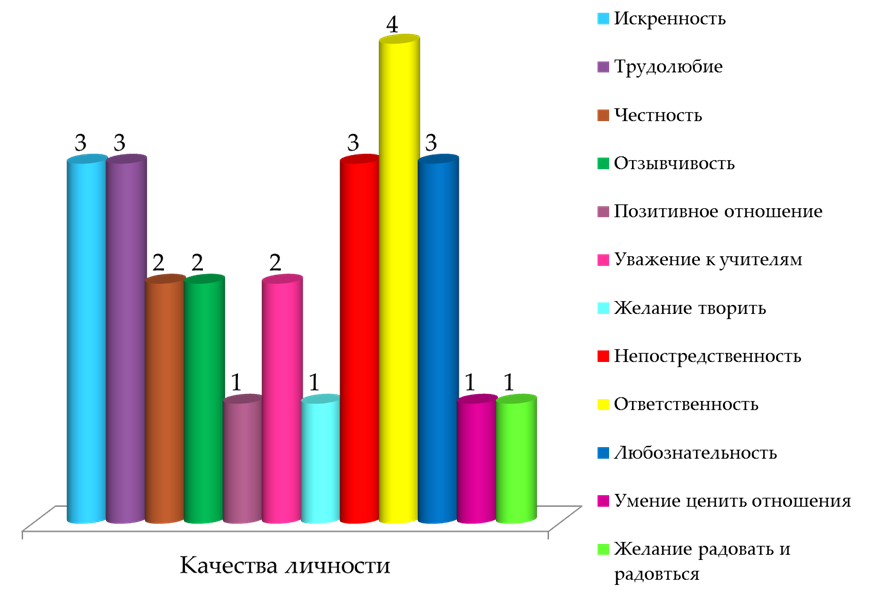 С итоговым продуктом социального проекта «Калейдоскоп учителей», обучающиеся приняли участие в различных мероприятиях и конкурсах  и достигли высокой оценки своей работы (приложение 3):- в обучающих мастер-классах по созданию социального проекта на базе ОУ г. Магнитогорска-  в ярмарке социальных проектов ОУ г. Магнитогорска.- в городского фестивале проектов и исследовательских работ «От идеи до воплощения» (победители в номинации социальный проект). - во Всероссийском конкурсе социально-значимых проектов «Изменим жизнь к лучшему» (3 место).- во Всероссийском открытом конкурсе исследовательских работ «Юный исследователь»Благодаря участию в конкурсах и мероприятиях различного уровня дети научились общаться со сверстниками, работать в команде, приобрели опыт публичного выступления. В заключение хочется отметить, что социальный проект «Калейдоскоп учителей» позволил достичь три уровня воспитательного результата внеурочной деятельности и профессионального самоопределения: первый уровень - приобретение школьником социального знания (знания об общественных нормах, об устройстве общества, о профессиях); второй уровень – получение школьником опыта переживания и позитивного отношения к базовым ценностям общества, достигается в дружественной детской среде (коллективе); третий уровень – получение школьником опыта самостоятельного общественного действия (представление проекта на Всероссийском открытом конкурсе и профессиональные пробы (опыт работы в роли журналиста, фоторепортера, монтажёра, редактора текста);Результатами успешной профориентационной работы стало достижение школьником знаний и понимания общественной жизни и мира профессий, стремление к ценностному отношению и самостоятельные действия в общественной жизни с целью профессионального самоопределения.Приложение 1 СОГЛАШЕНИЕ О СОТРУДНИЧЕСТВЕМы, команда «Калейдоскоп», в лице ______________________ (ФИО руководителя проекта), руководителя проекта «Калейдоскоп учителей» и ______________________, директор МОУ «С(К)ОШИ №4» г. Магнитогорска, составляем настоящее соглашение о совместном сотрудничестве и взаимопомощи.Команда «Калейдоскоп» в составе:Руководитель проекта ______________________________________________Журналист- _______________________________________________________ фоторепортер- ____________________________________________________художник –оформитель-_____________________________________________обязуются в срок с  15 ноября 2016 по 25 марта 2017 года:Организовать сбор и обработку информации об учителях школы для виртуального музея школы;Создать и разместить электронный альбом учителей на сайте виртуального музея школы;Организовать торжественную презентацию электронного альбома для учащихся, педагогов и родителей школы на дне рождении школы.Директор МОУ С(К)ОШИ №4                                                                 , обязуется в срок с  15 ноября 2016 по 25 марта 2017 года:Организовать рабочее место команды «Калейдоскоп» над проектом «Калейдоскоп учителей»: предоставить компьютер с выходом в Интернет, принтер;Обеспечить для организации фотосессии школьным фотоаппаратом;Оказывать помощь и поддержку в ходе реализации проекта и организации торжественной презентации.С данным соглашением ознакомлен и согласен:___________/___________, директор МОУ «С(К)ОШИ №4»___________/___________, руководитель проекта «Калейдоскоп учителей»_______________/ _______, журналист, обучающаяся ____ класса____________/ __________, художник-оформитель, обучающаяся ____ класса___________/ ___________, фоторепортер, обучающаяся _____ классаПриложение 2Вопросы для интервью с учителемЗдравствуйте___________________________________ Мы собираем информацию об учителях нашей школы для создания альбома и хотим задать вам несколько вопросов.Когда вы захотели стать учителем______________________________________________________Какой институт, техникум вы закончили? _______________________________________________________Сколько лет вы работаете в школе?_______________________________________________________Какие предметы вы преподаёте? (Кем вы работает в школе?)________________________________________________________Ведёте ли вы кружки, секции, если да, то какие?________________________________________________________Что Вам больше всего нравится в Вашей профессии?__________________________________________________________Что Вам не нравится в Вашей профессии?___________________________________________________________Есть ли у вас хобби?____________________________________________________________Ваш любимыйписатель -  ________________________________фильм – _______________________________________________цвет – _________________________________________________музыка – ______________________________________________время года – ___________________________________________Что вы больше всего цените в ваших учениках? ____________________________________________________________Приложение 3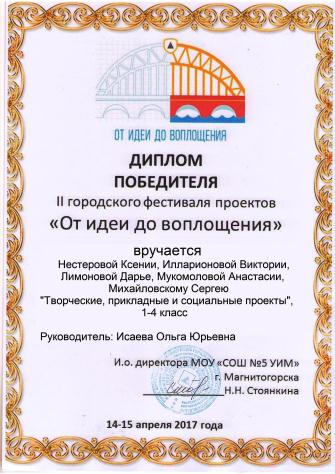 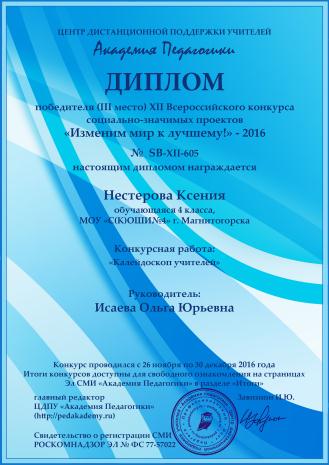 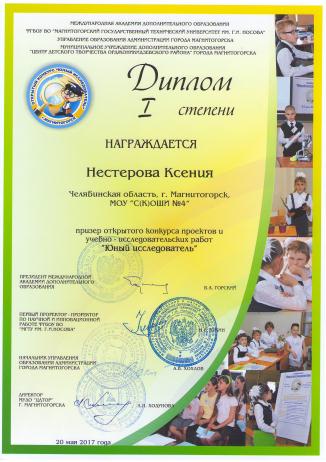 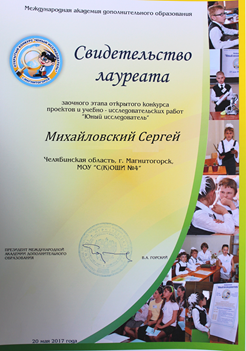 Вид внеурочной деятельностиФорма участияФормируемые УУДСоциальное творчествоСоциальный проект «Калейдоскоп учителей».Личностныеориентация в нравственном содержании и смысле как собственных поступков, так и поступков окружающих людей;понимать свою роль в обществе;проявлять толерантность.Коммуникативныепланирование сотрудничества со взрослыми и сверстниками - определение цели, функций участников, способов взаимодействия;допускать возможность существования у людей различных точек зрения, в том числе не совпадающих со своей собственной, и ориентироваться на позицию партнёра в общении и взаимодействии;учитывать разные мнения и стремиться к координации различных позиций в сотрудничестве;постановка вопросов - инициативное сотрудничествоумение договариваться, приходить к общему решению проблемы в совместной деятельности;разрешение конфликтовуправление поведением партнёра - контроль, коррекция, оценка его действий;умение выражать свои мысли в соответствии с задачами и условиями коммуникации.Регулятивныепланировать действия в соответствии с поставленной задачей;прогнозировать результат;контролировать способ действия и его результат.ПознавательныеПостановка и решение проблемы: самостоятельное создание способов решения проблем творческого и поискового характера.План-сетка проекта.План-сетка проекта.План-сетка проекта.План-сетка проекта.№СрокиНаименование мероприятияОтветственный115.11-18.11.2016Познакомиться и научиться работать с программами Microsoft OfficeРуководитель проекта218.11.-20.11.2016Составить план-сетку мероприятий и распределить обязанностиРуководитель проекта321.11-20.12.2016Разработать вопросы интервью, составить памятку «Как провести интервью»журналист 421.12 - 30.01.2017Провести интервью иобработать результатыжурналист501.02-20.02.2017Перевести запись интервью в печатный текстРедактор текста620.02-25.02.2017Собрать и обработать фотографии учителей. фоторепортер702.02-20.03.2017Обработка материалов интервью и фотографий для презентацииФоторепортер монтажёр802.02-15.02.2017Поиск дизайна альбомаХудожник-оформитель915.02.-25.03.2017 Оформление электронного альбома Художник- оформитель1020.03.-25.03.2017Оформление проектаРуководитель проекта, художник-оформитель, журналист, монтажёр, редактор текста.